Государственное учреждение образования « Ясли - сад №4 г. Несвижа «Кораблик детства»Рабочая программа летней тематической площадки выходного дня  «Пленэр с папой и мамой»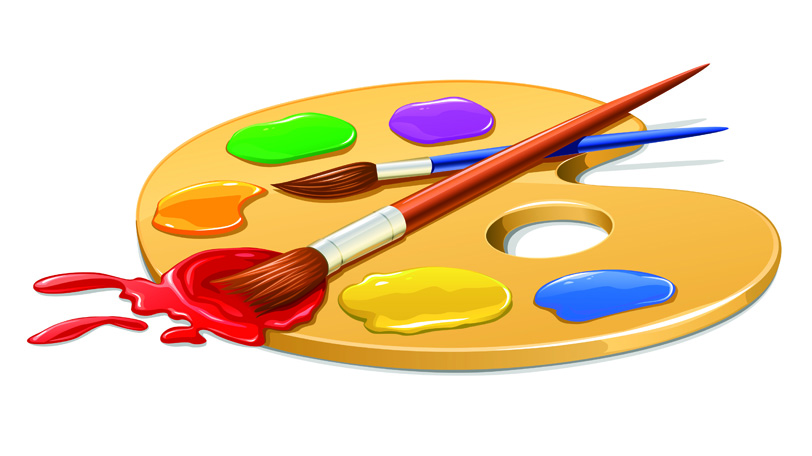 2021 РАБОЧАЯ ПРОГРАММА ЛЕТНЕЙ ДЕТСКО-РОДИТЕЛЬСКОЙ ТЕМАТИЧЕСКОЙ ПЛОЩАДКИ«ПЛЕНЭР С ПАПОЙ И МАМОЙ»Количество часов: 25Составитель: Пуляк О.И.Информационная карта программы.Пояснительная записка.Программа «Пленэр» является модифицированной и имеет несколько направленностей, актуальных для организации летнего досуга детей раннего и дошкольного возраста.На пленэре воспитанники не только приятно, интересно и с пользой для здоровья проводят свое время, но и учатся изображать окружающую действительность, передавая, при этом, световоздушную перспективу и естественную освещенность. Выполнение этих сложных даже для профессионального творчества задач связано с глубоким изучением натуры в естественной природной среде. В настоящей программе представлен подробный перечень заданий, определен характер каждого из них, а также время его выполнения. В разделах представлены общие задачи обучения и сводный тематический план занятий на пленэре.Форма проведения занятий.Занятия по программе «Пленэр» осуществляются в форме практических занятий, совмещённых с игровой и исследовательской деятельностью, на открытом воздухе. В случае плохой погоды занятия можно проводить в групповых комнатах. Цели и задачи программы:Целью данной программы является организация досуга воспитанников в летний оздоровительный период, включающего рисовальную практику совместно с оздоровительной и воспитательной деятельностью.Задачи:Укрепить здоровье детей, через подвижные игры на свежем воздухе.Сформировать навыки коллективного общения.Развить умения и навыки пейзажного рисования, воображение и внимание.Сформировать бережное отношение к природе.Воспитать чувство гордости и любви к Родному краю.Методы  обученияДля достижения поставленной цели и реализации задач предмета используются следующие методы обучения:словесный (объяснение, беседа, рассказ);наглядный (показ, наблюдение, демонстрация приемов работы);практический;игровой;эмоциональный (подбор ассоциаций, образов, создание художественных впечатлений).Данные методы работы в рамках разработанной программы являются наиболее продуктивными при реализации поставленных целей и задач программы и основаны на проверенных методиках и сложившихся традициях изобразительного творчества.Принципы, используемые при планировании и реализации программы «Пленэр»:Безопасность всех проводимых мероприятий.Учет особенностей личности каждого воспитанника.Возможность проявления  способностей каждого обучаемого во всех областях досуговой деятельности.Направления и виды деятельности.Оздоровительная деятельность.Патриотическое воспитание.Исследовательская и ознакомительная деятельность.Пленэрная деятельность.Оздоровительная деятельность.Оздоровительная деятельность, предусмотренная программой, включает в себя подвижные игры на открытом воздухе и прогулки. Всё это является средствами разностороннего воспитания детей, а так же поднятию жизненного тонуса и настроения. В ходе оздоровительной деятельности осуществляется физическое, умственное, нравственное и трудовое воспитание детей. Задача: вовлечение детей в различные формы оздоровительной деятельности.Основные формы: подвижные игры на свежем воздухе, прогулки, экскурсии.Патриотическое воспитание.Патриотическое воспитание подразумевает развитие интереса у воспитанников к родной культуре, традициям и быту Несвижчины. Занятия на воздухе позволяют проводить поисково-краеведческие работы,  через возможности слиться детям с природой, погрузиться в родную стихию, научиться замечать все мелочи, повседневного окружения, как в природе, так и в культуре родного края.Задачи патриотического воспитания: воспитать патриотизм, гражданственность, любовь к малой Родине, интерес к ее прошлому и настоящему.Основные формы патриотического воспитания: изучение местного колорита, исследовательские работы на местности, подвижные игры соответствующей тематики.Исследовательская и ознакомительная деятельность.Исследовательская и ознакомительная деятельность - это особая сфера человеческой активности, в ходе которой проявляются способности, интересы детей. При рисовании с натуры в условиях пленэра воспитанниками осуществляется активная исследовательская деятельность, изучается окружающий мир, проводятся аналитические работы на местности. Это способствует развитию наблюдательности и внимания. Задача: развитие внимания, наблюдательности и интереса к природе у детей.Основные формы: изучение природных явлений и нового материала на местности.Пленэрная деятельностьПленэрная деятельность заключается в рисовании на открытом воздухе. Обучение происходит, главным образом, как решение задач по композиции, рисунку и живописи. Вид данной деятельности должен быть разнообразным: обучение по наглядным образцам и практическая работа на местности. Техника исполнения и формат работ обсуждаются индивидуально. Воспитанники приобретают первоначальные навыки передачи солнечного освещения, изменения локального цвета, учатся последовательно вести зарисовки и этюды деревьев, неба, бытовых предметов, знакомятся с линейной и воздушной перспективой.В соответствии с «Учебной программой дошкольного образования» определены  следующие задачи: Формировать: представления о декоративно-прикладном искусстве; архитектуре (назначение зданий; ландшафтная архитектура – парки, скверы; малые архитектурные формы – фонари, фонтаны, ограды и т.д.); о работе художника, скульптора, архитектора, дизайнера, мастера прикладного искусства. Развивать умения: с помощью взрослого и самостоятельно различать жанры живописи (пейзаж, натюрморт, портрет); виды книжной графики (станковая, прикладная); скульптуры (скульптура малых форм) и понимать содержание этих произведений; определять характер художественного образа и его связь с выбранными выразительными средствами, сюжетную линию произведения, понимать замысел художника; оценивать произведение искусства, выражать свое отношение к нему; различать и анализировать: виды искусства, жанры живописи; средства выразительности произведения (цвет, композиция, ритм, контур, динамика); виды скульптуры, особенности белорусского декоративно -прикладного искусства (традиционность, колорит, композиционное решение, элементы орнамента), назначение различных изделий декоративно-прикладного искусства; объекты архитектуры, назначение зданий; объекты дизайна (элементы интерьера, предметы бытового назначения), их форма, фактура, используемые материалы и цветовые сочетания). Воспитывать ценностное отношение к искусству, эстетические чувства. Задачи: развивать: изобразительные способности, эмоционально-позитивное отношение к доступным видам изобразительного искусства (живопись, книжная графика, скульптура, декоративно-прикладное искусство, архитектура, дизайн), процессу и результату изобразительной и творческой деятельности; интерес к экспериментированию с художественными материалами, инструментами, изобразительными техниками; умение распознавать выразительные средства художественного образа в произведениях искусства, природном и бытовом окружении; изобразительные возможности материалов; формировать: опыт художественного восприятия, создания выразительного образа, творческое воображение, изобразительные и конструктивные умения; способы и техники выполнения рисунка, в соответствии с образовательными задачами и собственным замыслом; Воспитывать: ценностное отношение к искусству, эстетические чувства и оценки; желание отображать свои представления об окружающем мире и отношение к нему доступными выразительными средствами, устойчивый интерес к разным видам изобразительной деятельностиРекомендуемые произведения изобразительного искусства Произведения живописи: В. Бялыницкий - Бируля. «Голубой весной»; И. Хруцкий. «Девочка с фруктами», «Цветы и фрукты»; В. Цвирко. «У мельницы»; В. Серов. «Девочка с персиками»; В. Васнецов. «Аленушка», «Богатыри»; И. Шишкин. «Утро в сосновом бору»; И. Репин. «Стрекоза»; И. Левитан. «Березовая роща», «Март»; А. Куинджи. «Березовая роща»; П. Кончаловский. «Сирень».Книжная графика и иллюстрации: иллюстрации Е. Рачева, Е. Чарушина к русским народным сказкам, Е. Лось к белорусским народным сказкам «Два маразы», «Залатая яблынька», Н. Селещука к сборнику белорусских народных сказок «Бацькаў дар», Н. Поплавской к сборнику сказок зарубежных писателей «Калиф-аист». Скульптура малых форм: Л. Шутко. «Аист», «Конь»; В. Ольшевский. «Медведь и мужик», «Зубр и медведь»; В. Данчук. «Иванушка»; Л. Богданов. «Подружки», «Зубрята», «Сымон-музыкант». Декоративно-прикладное искусство: тканые и вышитые изделия, керамика, изделия из соломки, льна, дерева, лозы, белорусский народный костюм, произведения декоративно-прикладного искусства других народов. Архитектура: значимые архитектурные сооружения Несвижа, столицы Республики Беларусь.Рисование Развивать: изобразительные и творческие способности, позитивное отношение к рисованию; интерес к экспериментированию с художественными материалами, изобразительными техниками. Формировать умения: использовать способы рисования предметов (отображать их характерные признаки), сюжетов (передавать несложные смысловые связи, пространственные взаимоотношения между объектами), декорирования изображения; выражать в рисунке свое отношение к образам; самостоятельно рисовать с использованием сочетаний разных линий (деревья, расписные ткани, еловые веточки, волшебные  белорусские узоры и др.), цвета (цветная фантазия, веселое лето, веселый и грустный клоуны, зимняя сказка, грусть и радость, и др.), изобразительных материалов; передавать в рисунке форму, величину, пропорции предметов, динамику, композицию; использовать новые способы изображения (дужковый, силуэтный, с помощью завитка, цветового пятна) и техники (техники работы акварелью и гуашью, сангиной, угольным карандашом, восковыми мелками; штриховки, смешивание красок, освоение техник монотипии, кляксографии, ниткографии и др., смешанные техники); вариативно использовать разные способы рисования, художественные техники в соответствии с образовательными задачами занятия или по собственному замыслу; выполнять совместные работы; передавать особенности изображаемого человека (пропорции тела взрослого и ребенка, мужчины и женщины; позу, движение, настроение, индивидуальность образа), животных, зданий, транспорта; вносить новые элементы геометрического орнамента (восьмиугольная розетка, или «звездочка»); растительного (желудь, колосок); анализировать цвет (основные цвета, цвета спектра, теплые и холодные цвета, образные названия цветов: вишневый, салатовый, малиновый и т.д., контрастные и близкие по тону, оттенки цвета), композицию (построение композиции на разных по величине и форме поверхностях, элементы перспективы), линии (вертикальная, горизонтальная различной ширины и нажима, волнистые, замыкание в формы) и их сочетания, другие средства выразительности (форма, величина, пропорции предметов, динамика); сравнивать способы (дужковый, силуэтный, с помощью завитка, цветового пятна) и техники рисования (техники работы акварелью и гуашью, сангиной)  Материально – техническое обеспечение:Наличие материалов и инструментов для художественного творчества.Оборудование для игр на свежем воздухе (мячи, скакалки и т.д.)Ожидаемые результаты:В результате освоения программы «Пленэр», воспитанники  должны приобрести следующие знания, умения и навыки:- знания о закономерностях построения художественной формы и особенностях её восприятия и воплощения;- знания способов передачи пространства, движущейся и меняющейся натуры, законов перспективы, равновесия и плановости;- умения применять сформированные навыки рисунка, живописи и композиции;- умения коллективного общения и взаимовыручки,- умения ценить окружающий мир;- умения восхищаться и любить природу родного края.Тематический план занятий программы «Пленэр»1.Полное название программы«Пленэр» летняя тематическая площадка на базе ГУО  « Ясли - сад №4 г. Несвижа «Кораблик детства»2.Цель программыОрганизация досуга воспитанников в летний оздоровительный  период3.Направление деятельностиХудожественно-творческая деятельностьПатриотическое воспитаниеОздоровительная деятельностьСотрудничество с семьей4.Содержание программыЦели и задачи курса, значимость предмета в системе дошкольного  образования, его роль в формировании и развитии здоровой творческой личности ребенка, условия реализации программы.8.Место реализацииГосударственное учреждение образования « Ясли - сад №4 г. Несвижа «Кораблик детства»10.Сроки проведенияИюнь-август 2021№МероприятияДата Место проведения1   день: «Встреча»1   день: «Встреча»1   день: «Встреча»1   день: «Встреча»1.Организационный момент, подготовка к рабочему процессу. Инструктаж по технике безопасности работы на воздухе.Совместно с родителями12.06.2021Групповые 2.Беседа. Знакомство с основами пленэрной деятельности. 12.06.2021Групповые3.Деловая игра «Умеем ли мы общаться?».12.06.2021Групповые4.Активные игры на воздухе с мячом.12.06.2021Территорияяслей-сада5.Общий сбор, рефлексия.12.06.2021Территорияяслей-сада2   день: «Микропейзаж»2   день: «Микропейзаж»2   день: «Микропейзаж»2   день: «Микропейзаж»1.Организационный момент, подготовка к рабочему процессу. Инструктаж по технике безопасности по правилам поведения .19.06.2021Групповые2.Беседа. Исследовательская работа на  местности, знакомство с новым понятием «микропейзаж».19.06.2021Территорияяслей-сада3.Конкурс – игра по ПДД «Помните, дети, правила эти». 19.06.2021Территорияяслей-сада4.Зарисовка «микропейзажей».19.06.2021Территорияяслей-сада5.Сбор принадлежностей, рефлексия.19.06.2021Территорияяслей-сада3  день: «Воздушная перспектива»3  день: «Воздушная перспектива»3  день: «Воздушная перспектива»3  день: «Воздушная перспектива»1.Организационный момент, подготовка к рабочему процессу. Инструктаж по технике безопасности по правилам езды на велосипеде.Совместно с родителями26.06.2021Групповые2.Беседа. Исследовательская работа на  местности, знакомство с новым понятием «Воздушная перспектива».26.06.2021Территорияяслей-сада3. Игра «Казаки-разбойники» с водными перестрелками. Игры с мячом. 26.06.2021Территорияяслей-сада4.Зарисовка природных форм.26.06.2021Территорияяслей-сада5.Сбор принадлежностей, рефлексия.26.06.2021Территорияяслей-сада4  день: «Зарисовки природных форм»4  день: «Зарисовки природных форм»4  день: «Зарисовки природных форм»4  день: «Зарисовки природных форм»1.Организационный момент, подготовка к рабочему процессу. Инструктаж по технике безопасности по правилам поведения на воде и открытых водоёмах.Совместно с родителями 10.07.2021Групповые2.Беседа. Исследовательская работа на  местности, знакомство с традициями и колоритом Родного края.10.07.2021Территория Несвижского парка и прудов3.Поисково-развлекательная игра «Искатели приключений».10.07.2021Территория Несвижского парка и прудов4.Зарисовка местных пейзажей.10.07.2021Территория Несвижского парка и прудов5.Сбор принадлежностей, рефлексия.10.07.2021Территория Несвижского парка и прудов5  день: «Несвиж – моя Родина»5  день: «Несвиж – моя Родина»5  день: «Несвиж – моя Родина»5  день: «Несвиж – моя Родина»1.Организационный момент, подготовка к рабочему процессу. Инструктаж по технике безопасности по правилам поведения на воде и открытых водоёмах.Совместно с родителями 24.07.2021Территория Несвижского парка и прудов2.Беседа. Исследовательская работа на  местности, знакомство с традициями и колоритом родного края.24.07.2021Территория Несвижского парка и прудов3.Активные игры на воздухе.24.07.2021Территория Несвижского парка и прудов4.Зарисовка местных пейзажей.24.07.2021Территория Несвижского парка и прудов5.Сбор принадлежностей, рефлексия.24.07.2021Территория Несвижского парка и прудов6  день: «Пейзаж родного края»6  день: «Пейзаж родного края»6  день: «Пейзаж родного края»6  день: «Пейзаж родного края»1.Организационный момент, подготовка к рабочему процессу. Инструктаж по технике безопасности по правилам поведения на воде и открытых водоёмах.Совместно с родителями31.07.2021Территория Несвижского парка и прудов2.Беседа. Исследовательская работа на  местности, знакомство с традициями и колоритом Родного края.31.07.2021Территория Несвижского парка и прудов3.Активные игры на воздухе.31.07.2021Территория Несвижского парка и прудов4.Зарисовка местных пейзажей.31.07.2021Территория Несвижского парка и прудов5.Сбор принадлежностей, рефлексия.31.07.2021Территория Несвижского парка и прудов7  день: «Родному саду посвящается »7  день: «Родному саду посвящается »7  день: «Родному саду посвящается »7  день: «Родному саду посвящается »1.Организационный момент, подготовка к рабочему процессу. Инструктаж по технике безопасности по правилам поведения .Совместно с родителями07.08.2021Территорияяслей-сада2.Беседа. Историческая справка из истории  ГУО « Ясли-сад №4 г.Несвижа «Кораблик детства»07.08.2021Территорияяслей-сада3.Активные игры на воздухе.07.08.2021Территорияяслей-сада4.Зарисовка пейзажей яслей-сада07.08.2021Территорияяслей-сада5.Сбор принадлежностей, рефлексия.07.08.2021Территорияяслей-сада8  день: «Природа родного края»8  день: «Природа родного края»8  день: «Природа родного края»8  день: «Природа родного края»1.Организационный момент, подготовка к рабочему процессу. Инструктаж по технике безопасности по правилам поведения  на дороге и улице.Совместно с родителями14.08.2021Территорияяслей-сада2.Беседа. Историческая справка из истории  Несвижа14.08.2021Площадь у фонтанаЭкскурсия по Ратушной площади.14.08.2021Ратушная площадь4.Зарисовка местных пейзажей.14.08.2021Площадь у фонтана5.Сбор принадлежностей, рефлексия.14.08.2021Площадь у фонтана9  день: «Природа родного края»9  день: «Природа родного края»9  день: «Природа родного края»9  день: «Природа родного края»1.Организационный момент, подготовка к рабочему процессу. Инструктаж по технике безопасности по правилам поведения на воде и открытых водоёмах.Совместно с родителями21.08.2021Территорияяслей-сада2.Беседа. Историческая справка из истории  Родного края.21.08.2021Площадь у фонтана3.Викторина по истории Несвижа21.08.2021Ратушная площадь4.Зарисовка местных пейзажей.21.08.2021Площадь у фонтана5.Сбор принадлежностей, рефлексия.21.08.2021Площадь у фонтана10   день: «Закрытие площадки »10   день: «Закрытие площадки »10   день: «Закрытие площадки »10   день: «Закрытие площадки »1.Организационный момент, подготовка к рабочему процессу.Совместно с родителями28.08.2021Территорияяслей-сада2.Беседа. Выставка работ.28.08.2021Территорияяслей-сада3.Игра-викторина «Секреты  юного художника».28.08.2021Территорияяслей-сада4.Конкурс рисунков на асфальте «Я рисую Мир». Активные игры на воздухе.28.08.2021Территорияяслей-сада5.Рефлексия, напутственные слова.28.08.2021Территорияяслей-сада